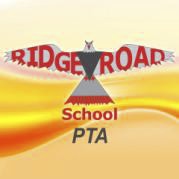 RIDGE ROAD SCHOOL PTA NEEDS YOU !Dear Parents and Guardians:Our goal this year is for every child at Ridge Road School to be supported by a 
PTA member. Annual PTA dues are collected for each school year your 
child attends.  Please fill out the attached membership form and return it to 
school with your payment in an envelope marked “PTA Membership”.  If you 
are thinking about signing up as a single member, please consider adding your 
spouse or another family member.  Remember, each member gets a vote!  And 
each member is part of a strong local, state and national organization for 
children.  Don’t forget that becoming a member also entitles you to many 
additional benefits, including discounts at Boxed, Hertz, Kindle, Lifelock, Schwans, Staples, etc.  You can even get a PTA rewards card! 
As a member, you can also access many helpful publications to help your child 
succeed in school from the PTA website.  Our PTA funds science programs and field trips for every classroom, pays for 
cultural arts programming, donates to special projects, and much more.  Please 
join us as we prepare to enrich your child’s educational experience here at 
Ridge Road School!Thank you so much for your support!Erin Lamb and Kristin Cohen Membership Committee, RRS PTARidge Road School PTAThe money raised from PTA fundraisers goes to subsidize programs and activities like 
classroom fund, field trips hands-on science programs, Nature’s Classroom, after 
school programs, family fun nights,  5th grade recognition, and cultural arts programsfor the entire school community.Volunteers are always welcomed and appreciated.Thank you for your support and assistance!Office Use Only:Cash: ________________ 
Check #: ______________ 
Date Received: _______PTA Membership FormRidge Road Elementary School PTAMember Name(s):_____________________________________________PLEASE CIRCLE:   (Parent / Guardian / Faculty Member / Other______________Address: 	_________________________________________________ 
Home Telephone No. _________________________________________ 
Email Address _____________________________________________Students Name(s), Grade(s) & Room No. in Ridge Road School*________________________________________	_____	______(Name of Student)	(Grade)	(Room #)________________________________________	_____	______(Name of Student)	(Grade)	(Room #)________________________________________	_____	______(Name of Student)	(Grade)	(Room #)Please check one:   EARLY  _____ $15.00 Family MembershipBIRD	_____ $8.00 Individual MembershipBy Friday, Oct. 28th 	SAVE MONEY!  JOIN EARLY!After Monday Oct. 31st  _____ $17.00 Family Membership_____ $10.00 Individual MembershipAdditional TAX DEDUCTIBLE donation: __$10, __$20, __ $30, __$40, __ $50, other $____ 
Stop and Shop Rewards Number: _______________________________________________Please make checks payable to “Ridge Road School PTA”, then return the completed form and 
payment to school marked “PTA Membership ” and your child’s name and room number, or mail 
to Ridge Road School, 1341 Ridge Road, North Haven, CT  06473, Attn. PTA Membership. Thank you for your membership in the Ridge Road School PTA.The money raised from PTA fundraisers goes to subsidize programs and activities like classroom fund, field trips, hands-on science programs, Nature’s Classroom, after school programs, family fun nights, 5th grade recognition and cultural arts programs for the entire school community.Volunteers are always welcomed and appreciated.